 2Outreach Transportation ProgramPURPOSE:The Boys & Girls Club of Stanton Outreach Transportation Program is a service for youth 6 to 18 years of age.  We provide safe transportation to the Club where we provide adult supervised activities during the after school time. Youth participating in this program will have the opportunity to engage in positive experiences which will benefit them emotionally, educationally and physically.OBJECTIVE:To provide safe transportation to the Boys & Girls Club of Stanton Facility, so that children may participate in activities that foster acceptable social behavior, programs with a variety of choices, created an atmosphere for building self-esteem and supervised by professionally-trained adults.COST of PROGRAM:$ 100.00 Per Month For One (1) Child$150.00 Per Month For Two (2) Children$180.00 Per Month For Three (3) Children$ 50.00 Each Additional ChildPAYMENT: Due the 1st week of each month  and must be PAID IN FULL. The full fee must be paid each month regardless of the number of times your child rides the Club Van (even if it is Zero/0 days). Any outstanding fees will jeopardize membership into the Club!  (Initial if you accept) ______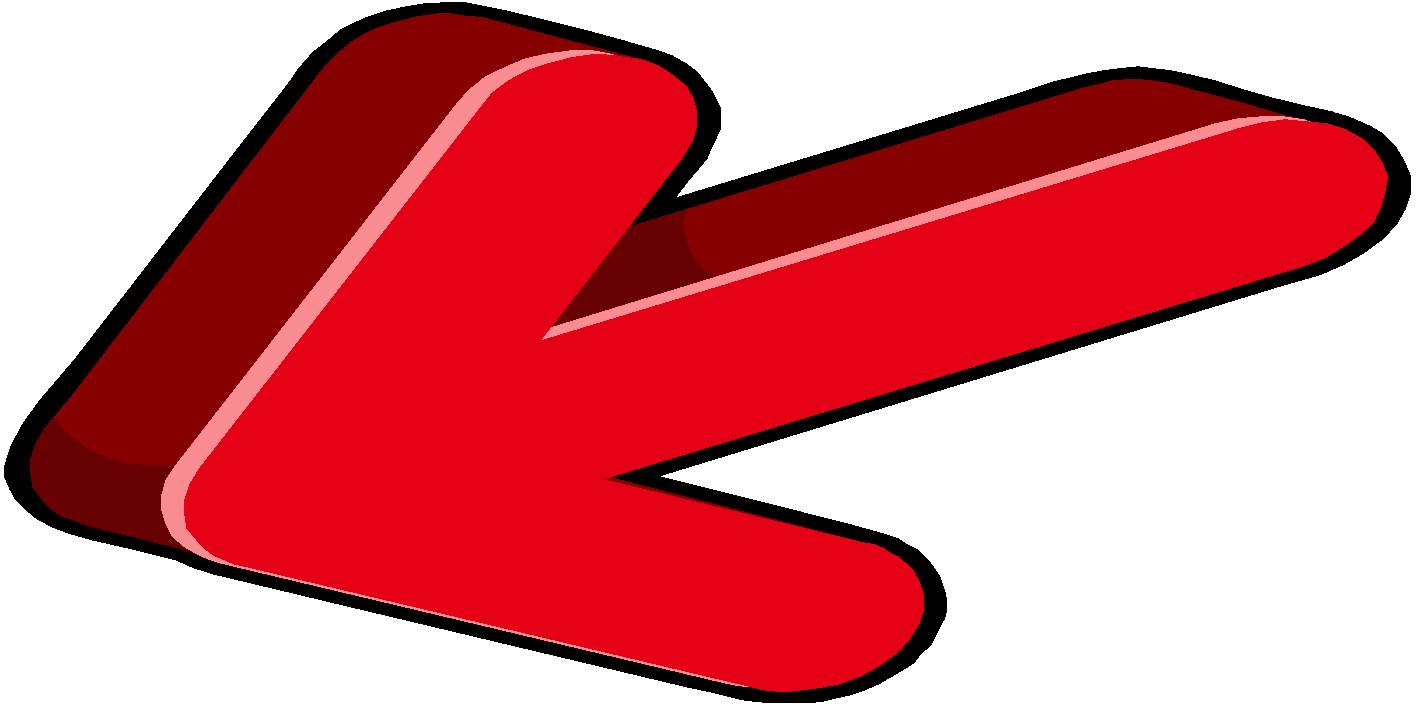 HOURS A& DAYS OF PROGRAM OPERATION Club hours are 1:00P.M. to 6:00 P.M., Monday thru Friday (unless otherwise posted). Program runs August 10th thru June 1st (No pick-up during summer break).   OUTREACH PROGRAM POLICIES:       Please carefully read the following and initial stating that you understand & accept all rules. ➀ Child must be at the designated pick up spot within 5 minutes of the dismissal time. Our drivers are on a very tight pick up schedule and do not have time to search for lost riders. Any rider that misses the Club van should immediately proceed to the school office & have them notify the Club ________➁  Please notify us by April 27th for GGUSD/Anaheim Union if your child(ren) will not be riding in May. Failure to notify us will result in a fee! _______➂  Please Note: August and December will NOT be PRORATED. __________ ➃   Parents/Guardians, please remember this is a service we offer you for your child(ren). Please be considerate and keep us informed. Notify us of any change in address, phone number, or status. Notify the Club by  12 Noon if child(ren) is not able to ride the Club van that day (sick, vacation or otherwise) if the Club does not hear from you concerning your child(ren), this could jeopardize your spot in the Outreach Program. Any issues that arise please do not hesitate to talk to us so we can help or make accommodations.__________1			Outreach Transportation Program 2022/2023______________________________________________________________________________________________________Member’s Name							Age			Grade______________________________________________________________________________________________________School							Dismissal Time		Teacher______________________________________________________________________________________________________Home Address				City			Zip		Home Phone              Parent/Guardian Contact Information______________________________________________________________________________________________________Name 						Relationship			Work/Cell______________________________________________________________________________________________________                                                        Name 						Relationship			Work/CellEmergency Number (If parent/guardian can not be reached)______________________________________________________________________________________________________Name						Relationship				Phone Number_______I hereby give permission for my child’s participation in the Boys & GIrls Club of Stanton Outreach Transportation Program, which provides transportation from school to the Boys & GIrls Club of Stanton. _______ I authorize the Boys & Girls Club of Stanton to seek our medical attention for my child in the event of an emergency should I become unavailable. I further release the Club, its agents and board members from any claims that may arise from my child’s participation in in the I have read and understand the Boys & Girls Club of Stanton Transportation Policy. By signing below, I accept all policies. _____________________________________________________________________________________PARENT SIGNATURE 							DATE